Група: Ас-74Дата: 02.04.2020Предмет – Технічне креслення Тема уроку: Ознайомлення з технологічним обладнанням відповідно до позначень на кінематичних, електричних та гідравлічних схемах автомобілів. Читання схем.Цілі уроку: ознайомитися з технологічним обладнанням відповідно до позначень на кінематичних, електричних та гідравлічних схемах автомобілів, навчитися читати схеми.навчальна:  засвоїти матеріал про технологічні обладнання відповідно до позначень на кінематичних, електричних та гідравлічних схемах автомобілів.виховна: виховувати у учнів допитливість, працьовитість.розвиваюча: самостійність учнів при виконанні лабораторно-практичної роботиВид уроку: практичне Форми та методи проведення уроку: самостійне виконання лабораторно-практичної роботиЗавдання :1. Ознайомитися з матеріалами лабораторно-практичної роботи2. Оформити звіт, враховуючи порядок виконання роботи3. Практична частина повинна містити заповнену таблицю. 4. Дати відповіді на контрольні питання:Література: Волошкевич П.П., Бойко О.О.Технічне креслення та комп’ютерна графіка. – Львів: світ, 2014. – 224с. Стор. 129-139Лабораторно-практичної роботи № 3Тема: Ознайомлення з технологічним обладнанням відповідно до позначень на кінематичних схемах автомобілівМета роботи: навчити користуватися умовними позначками для кінематичних схем та читати кінематичну схему автомобіляОбладнання, прилади, інструменти: схеми для дослідження, лінійка, косинець, циркуль.Техніка безпеки: використовувати обладнання суто за призначенням.Теоретичні відомостіУмовні позначення, з якими слід ознайомитися перед виконанням роботи, наведено в додатку А.Кінематична схема механізму – це схема, у якій у вибраному масштабі відображені ті розміри ланок, які визначають передачу руху від ведучої ланки до всіх інших ланок механізму.Кінематичний аналіз механізму виконується графоаналітичним методом у загальному вигляді без отримання конкретних числових значень. Умовні графічні позначення на кінематичних схемахПравила виконання кінематичних схем встановлені ГОСТ 2.703-68, умовні графічні позначення деталей ГОСТ 2.770-68 (табл. 1). Вали нумерують римськими цифрами в порядку передачі руху, починаючи від двигуна. Для зубчастих коліс задають модуль і число зубців, для шківів – діаметр і ширину тощо. Біля електродвигуна зазначають його потужність і кількість обертів за хвилину.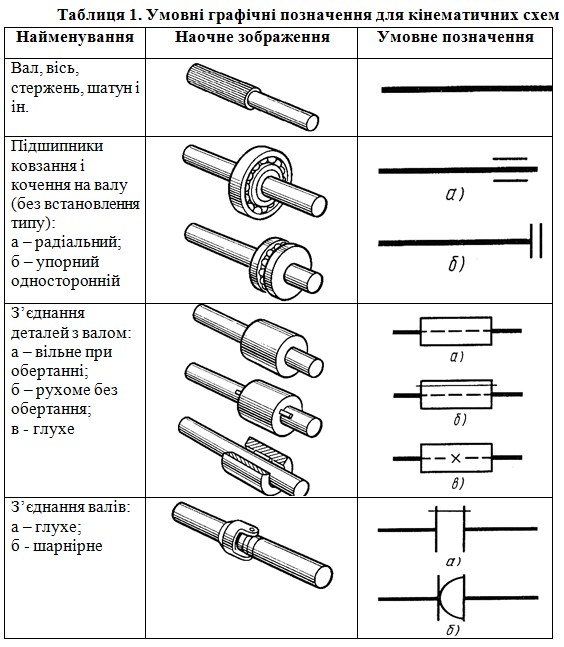 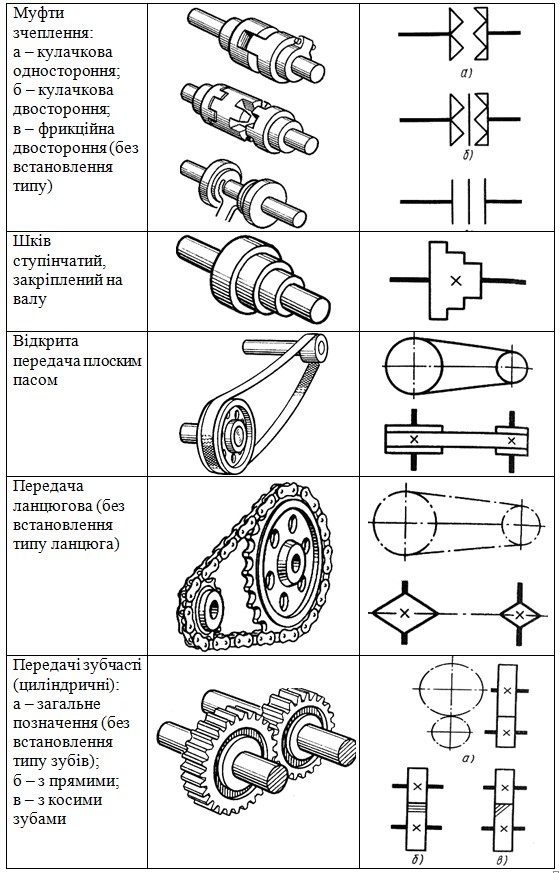 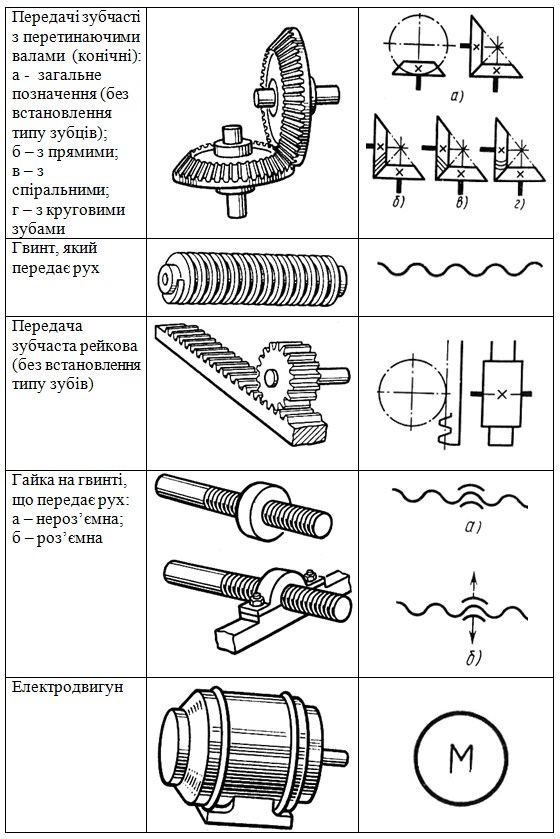 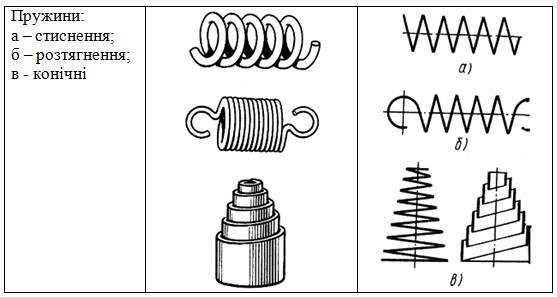 Складові елементи схеми позначають номерами позицій та записують найменування у перелік елементів.Графічні позначення на принципових електричних схемахКонтакти реле, контакторів, кнопкових перемикачів показують таким чином, щоб сила, необхідна для спрацювання, діяла на рухомий контакт зверху вниз при горизонтальному зображенні ланцюгів схеми та зліва направо – при вертикальному.Для позиційного позначення елементів рекомендується застосовувати дволітерні коди (табл. 1.11). Але залежно від конкретного змісту схеми елемент будь-якого виду може бути позначений і однією літерою – загальним кодом виду елемента. Наприклад, якщо в схемі є магнітний пускач і відсутні інші реле, то цей пускач можна позначити літерою К, хоч він має дволітерний код KM.Таблиця 1.10Літерні коди для показу функціонального призначення елементівПозиційне позначення на схемі проставляють біля умовного графічного зображення елементів (пристроїв) з правого боку або над ними.Щоб полегшити сприйняття принципових електричних схем їх іноді розбивають на функціональні ділянки і збоку (справа) роблять надписи, що пояснюють функціональне призначення ланцюга, або вказують, до якої схеми технологічного обладнання належить цей ланцюг.Лінії зв’язку між елементами повинні складатись із горизонтальних та вертикальних відрізків і мати найменше число зломів та перетинів. У деяких випадках допускається застосовувати нахилені лінії зв’язку, довжину яких необхідно обмежувати.Таблиця 1.11Літерні коди найпоширеніших видів елементівПродовження таблиці 1.11Продовження таблиці 1.11На принципових електричних схемах лінії зв’язку потрібно показувати повністю, але якщо це утруднює читання схем, тоді допускається їх обривати. У таких випадках обриви слід закінчувати стрілками, біля яких показують місце підключення та характеристику ланцюгів (полярність, потенціал). Лінії зв’язку, що переходять з одного аркуша на інший, необхідно обривати за межами зображення схеми.Товщина ліній зв’язку допускається 0,2–1,0 мм, а рекомендується – 0,3–0,4 мм. На одній схемі бажано використовувати не більше трьох різних за товщиною розмірів ліній зв’язку.На принципових електричних схемах графічні умовні зображення елементів можуть бути виконані двома способами: суміщеним та рознесеним (рис.1.14).Порядок виконання лабораторно-практичної роботи1 Читання кінематичної, пневматичної та електричної  схемЧитання схем треба виконувати в такій послідовності:1. Уважно ознайомитися з умовними позначками для кінематичних, пневматичних та електричних  схем.2. З’ясувати, яка кількість окремих елементів відображена у схемі на рисунку 1, 2 та 3.3. Заповнити специфікацію (таблиця 1) згідно стандарту на кожну з трьох схем.4. Звіт про виконану роботу скласти у вигляді протоколу за поданою нижче формою.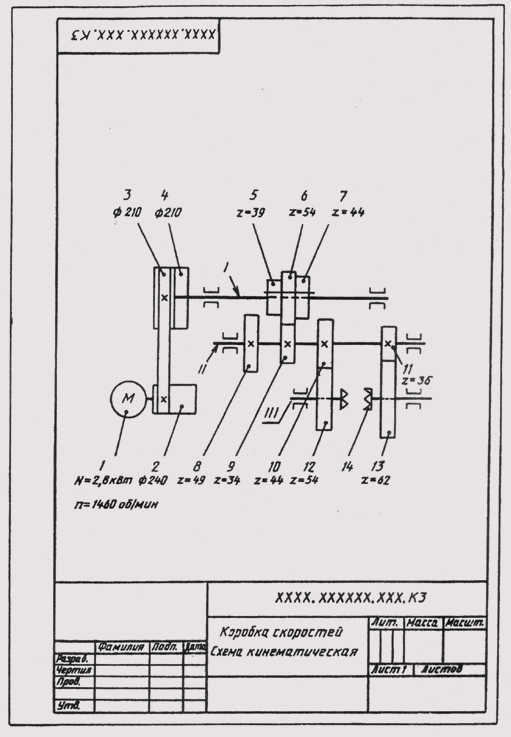 Рис. 1 – Кінематична схема коробки швидкостейПриклад принципової кінематичної схеми (КЗ) електромеханічної малогабаритної силової установки для свердлування отворів малих діаметрів наведений рис. 2.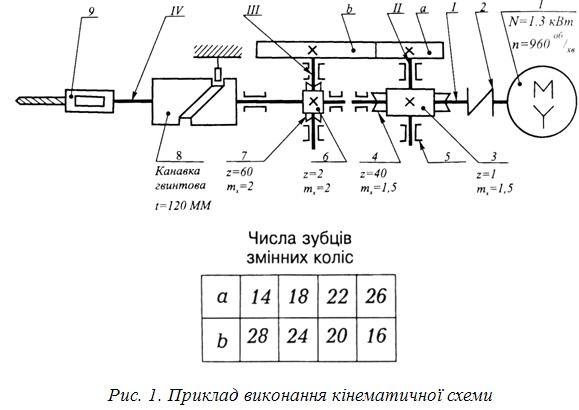 Схеми можуть бути виконані й в аксонометричній проекції.Приклад принципової  електричної схеми зображено на рис.3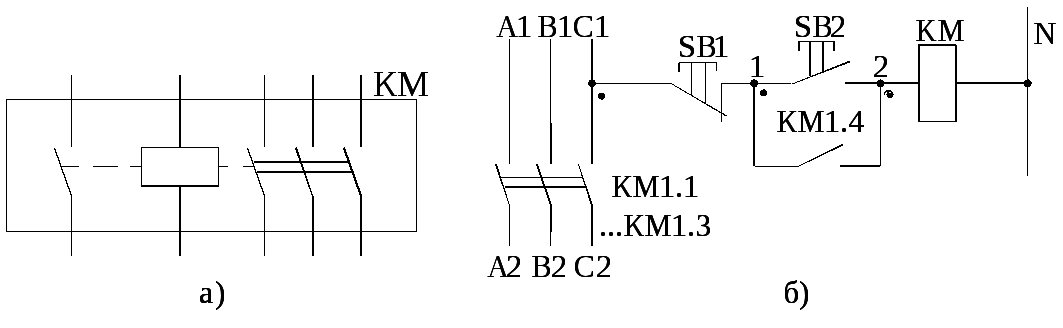 Рис.3 Способи зображення умовних графічних2 Контрольні питання1. Що таке кінематична схема механізму?2. Як вона складається?3. Чи застосовується масштаб при виконанні кінематичної схеми?4. Що таке гідравлічна схема?5. Який порядок літерно-цифрового  позиційного позначення елементів на схемах?6. Де розміщується літерно-цифрове позначення елемента на схемі?7. Де рекомендується розміщати перелік елементів до схеми електричної принципової?8. З яких граф складається перелік елементів?9. Що повинно зображуватися на електричній схемі механізму?10. Які електричні схеми ти знаєш?3. Зміст звіту1. Тема.2. Мета роботи.3. Указати назву і кількість елементів схеми. Дані занести до табл. 1. креслярським шрифтом.Таблиця 1 - СпецифікаціяРоботу виконав учень                                 група                .Роботу прийняв викладач                                     Шекула О.В.Додаток А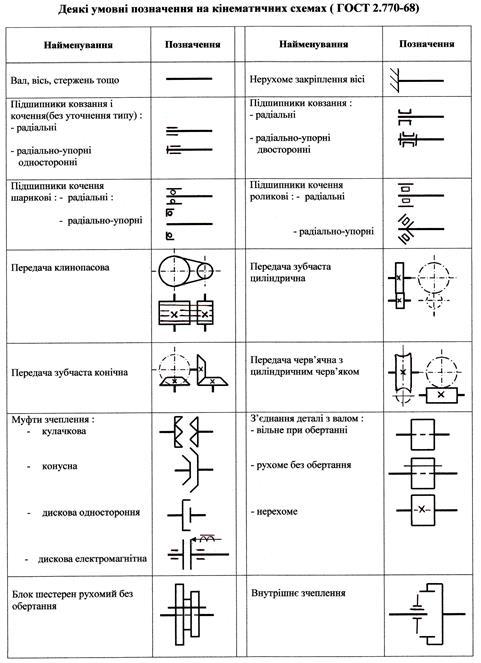 ЕлементУмовне графічне позначенняЕлементУмовне графічне позначенняОбмотка трансформатора, дроселя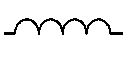 Діодний оптрон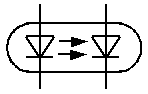 Плавкий запобіжник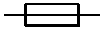 Замикаючий контакт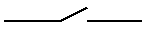 Постійний резистор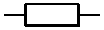 Котушка електро-магнітного пристрою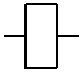 Змінний резистор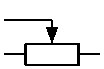 Перемикач із складною комутацією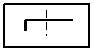 Конденсатор постійної ємності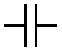 Інвертор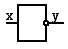 Діод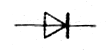 Логічний елемент 2 “Або – ні”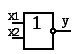 Стабілітрон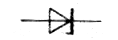 Логічний елемент“І”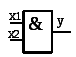 Світлодіод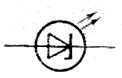 Підсилювач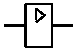 Біполярний транзистор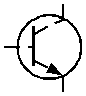 Тригер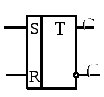 Тиристор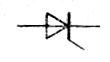 ЛітернийкодФункціональне призначенняЛітернийкодФункціональне призначенняAДопоміжнийРПропорційнийBНапрямок рухуQСтан (стоп, старт, обмеження)CЗчитуючийDДифереціюючийRПоворот, скиданняFЗахиснийSЗапам’ятовування, записGВипробовуючийТСинхронізація, затримкаHСигнальнийVШвидкість, прискоренняIІнтегруючийWДодаванняKШтовхаючийХПеремноженняMГоловнийYАналоговийNВимірювальнийZЦифровийОднолітернийГрупа видів елементівПриклади видів елементівДволітерний код1234АПристрій (загальне позн.)–Гучномовець–ВАВПеретворювачі неелектричних величин на електричні або навпаки (крім генераторів та джерел живлення); аналогові або багаторозрядні перетворювачі або датчики, що використовуються для показу або вимірюванняМагнітострокційний елементДетектор іонізуючого випромінюванняСельсин-приймачСельсин-датчикТелефонТермопара, тепловий датчикФотоелементМікрофонДатчик тискуП’єзоелементДатчик швидкостіЗвукознімачДатчик частоти обертанняВВВDВЕВGBFВKBLВМВРBQBVBSBRСКонденсатори––DЛогічні елементи, мікросхемиПристрої зберігання інформаціїПристрої затримкиІнтегральна аналогова мікросхемаІнтегральна цифрова мікросхемаDSDTDADDЕЕлементи різні (освітлювальні, нагрівальні)Нагрівальний елементОсвітлювальна лампаПіропатронЕКELЕТFРозрядники, запобіжники, пристрої захистуЕлементи захисту від перенапругиЕлементи захисту від струму миттєвої діїПлавкий запобіжникРозрядний елементFVFPFUFRGГенератори, джерела живлення, кварцеві осциляториБатареяGBНІндикатори та сигнальні елементиПрилад звукової сигналізаціїСимвольний індикаторПрилад світлової сигналізаціїНАHGHL1234КРеле, контактори, пускачіВказівне релеСтрумове релеЕлектротеплове релеКонтактор, магнітний пускачПоляризоване релеРеле часуРеле напругиКНКАКККМKPKTKVLКотушки індуктивності, дроселіДросель люмінесцентного освітленняLLМДвигуни постійного та змінного струму––РПрилади, вимірювальне обладнання (поєднання РЕ недопустиме)АмперметрЛічильник імпульсівЧастотомірЛічильник активної енергіїЛічильник реактивної енергіїОмметрІнструмент, що записуєГодинник, вимірювач часуВольтметрВатметрРАРСРFРІРКРRPSРТРVРWQВимикачі та роз’єднувачі в силових ланцюгахАвтоматичний вимикачКороткозамикачРоз’єднувачQFQKQSRРезисториТерморезисторПотенціометрШунт для вимірюванняВаристорRKRPRSRUSКомутаційні пристрої в ланцюгах управління сигналізації, вимірюванняВимикач або перемикачКнопковий вимикачАвтоматичний вимикачВимикач, що спрацьовує від різних дій:рівнятискуположення (шляховий) кутової швидкостітемпературиSASBSFSLSPSQSK1234ТТрансформатори, автотрансформаториТрансформатор струмуТрансформатор напругиTATVUПристрої зв’язку та перетворювачі електричних величин на електричніМодуляторДемодуляторДискримінаторЧастотний перетворювач, інвертор, випрямлячUBURUIUZVЕлектровакуумні, напівпровідникові приладиЛінії та елементи ЗВЧДіод, стабілітронЕлектровакуумний приладТранзисторАнтениVDVLVTWКонтактні з’єднанняСтрумознімач, ковзаючий контактWAXAXРоз’ємне з’єднання: штиргніздогніздо для дослідженьXPXSXGYМеханічні пристрої з електромагнітним приводомЕлектромагнітГальмо з електромагнітним приводомМуфта з електромагнітним приводомЕлектромагнітний патрон або плитаYAYBYCYHПоз.ПозначенняНайменуванняКілПримітки